Global Validation Advisory Committee retreat on addressing human rights, gender equality and community engagement in validation of elimination of vertical transmission of HIV, syphilis and hepatitis B virusGeneva, Switzerland  |  13-15 March 2023CONCEPT NOTEBackgroundThe global community has committed to the triple elimination of mother-to-child transmission (EMTCT), also referred to as vertical transmission, of HIV, syphilis and hepatitis B virus (HBV) as a public health priority. The purpose of the elimination goal is to ensure the availability of quality reproductive and maternal and child health (MCH) services to reduce and control the perinatal transmission of HIV, syphilis and HBV, and to provide the best available treatment to the mother, such that incidence is reduced to a very low level and ceases to be a public health concern.In 2014, WHO first published guidance on the standardized criteria and processes for EMTCT validation. This approach consists of country assessment of foundational requirements for validation in the areas of (i) data, (ii) laboratory, (iii) programme, and (iv) human rights, gender equality and community engagement (HR GE CE). The landmark inclusion of HR GE CE in the assessment process was a result of collaboration with diverse stakeholders and community to ensure that the metrics for validation are met in a manner commensurate with international standards of human rights, gender equality and community engagement, and to promote an enabling environment for women seeking antenatal care services.The important foundational requirement of HR, GE and CE has served to strengthen the validation assessment. This element, an innovative feature for a disease elimination validation process, has brought rewards and progress as well as challenges and opportunities for countries to formally assess and address the contexts of care. A subset of Global Validation Advisory Committee (GVAC) members with expertise in HR GE and CE requested a retreat to build on this progress, better understand the context of beneficiaries, strengthen understanding and application of HR GE and CE criteria and address any challenges experienced by countries in the validation process. It is therefore proposed that a retreat be convened to support the GVAC in undertaking their advisory responsibilities and to improve support to countries to assess HR GE CE within the validation process. Overview of activitiesAt this retreat in Geneva planned for March 2023, participants will engage in the following sessions and activities:Discussion on key issues surrounding the role of HR GE CE within validation of elimination of vertical transmission of HIV, syphilis and hepatitis B virus, including current strengths, challenges, opportunities and  ways to strengthen and standardize the process of assessment and forming recommendations within country contextsDiscussion and finalization of Web Annexes G & H (the HR GE CE assessment tools)Planning of capacity building training on HR GE CE issues for the Global Validation Advisory Committee (GVAC), including strengthening understanding and implementation of the validation assessment toolIntroduction of WHO SRH department support and resources for the global validation process related to HR GE CE ObjectivesTo better operationalize HR GE CE within validation through understanding of the revised assessment tools and processTo develop a plan to improve capacity among the Global Validation Advisory Committee (GVAC) and its stakeholders on issues relevant to HR GE CE within validationTo strengthen the tenets of HR GE CE within the validation of elimination of vertical transmission of HIV, syphilis and hepatitis B virusExpected Participants11 GVAC members with expertise in HR GE and CE, including the GVAC chair and co-chair Representatives from the WHO global validation secretariatCivil society observers  Global level representatives from United Nations agencies supporting the Global Validation Secretariat (UNAIDS, UNICEF, UNFPA)  OutcomesMeeting report consisting of summary notes from each session topic and action stepsAgenda, session topics and clear objectives, and final presentation for virtual capacity building training for the GVAC on HR GE CEFinalized validation assessment tools for HR GE CE (Web Annexes G & H)Meeting SecretariatThis meeting is convened by WHO in collaboration with UNAIDS, ICW and GNP+. The secretariat consists of the WHO Global Programme on HIV, Hepatitis and STIs, and WHO colleagues in the regional offices, as well as relevant counterparts in UN partner agencies. WHO headquarters will coordinate planning for the meeting and collaborate with colleagues to prepare the background documents.Proposed agenda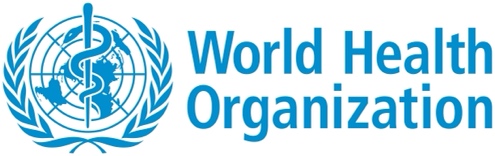 Global HIV, Hepatitis and STIs Programme (HHS)Day 1Day 19.00-9.30Introductions & morning energizer9.30-9.45Welcome remarks, overview of agenda & objectives of retreat9.45-10.30WHO GVS overview of the process of HR GE CE assessment in validation: updates from the 2021 Global Guidance & roles and responsibilities of validation committees at national, regional and global levels10.30-10.50Tea & coffee break10.50-11.30Introduction to the WHO SRH department: global actions to support HR GE CE issues11.30-12.00Case studies on lessons learned on the HR GE CE process in validation: Botswana experience in HR GE CE and progress ongoing with the national HR GE CE roadmap & other country examples12.00-12.30Key principles of HR GE and CE and why they are critical to successful EMTCT programmes: setting the stage for retreat discussions12.30-13.30Lunch13.30-14.15Outline of the tools and templates for validation: highlighting the revised draft of Web Annex G and Web Annex H and next steps14.15-15.30Workshop tools (Sections 1-3)15.30-15.50Tea & coffee break15.50-17:30Workshop tools (Sections 4-10)17.30-18.00Closing remarksDay 2Day 29.00-9.20Introductions & morning energizer 9.20-9.35Welcome remarks, overview of agenda9.35-10.30Continuation of workshop from Day 110.30-10.50Tea & coffee break10.50-11.45Summary of key action points on Annexes G & H and discussion11.45-12.30Discussion of capacity needs of the GVAC on HR GE CE – setting objectives for the training12.30-13.30Lunch13.30-15.30Planning logistics, roles and responsibilities for the GVAC capacity building training15.30-16.00Tea & coffee break16.00-17.00Breakout: Preparation time for developing content of GVAC capacity building training17.00-17.30Closing remarksDay 3Day 39.00-9.30Morning energizer, welcome remarks & overview of agenda9.30-10.30Breakout: Preparation time for developing content of GVAC capacity building training (continued)10.30-10.50Tea & coffee break10.50-11.50Team building11.50-12.15Interactive summary of key learnings from HR GE CE training & ways forward12.15-12.30Closing remarks & group photo12.30-13.30Lunch